FOR IMMEDIATE RELEASE				         	 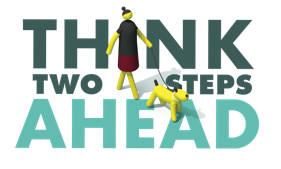 Contact:   Cited During Bicycle, Pedestrian Safety Operation, Calif. –  issued  for a variety of violations made by drivers during a bicycle and pedestrian safety operation on . drivers were cited for violations including .The operation took place at .  from   people were contacted during the operation.“Safety is a shared responsibility, with drivers holding the greatest responsibility to keep other road users safe,”   said. “We hope this operation serves as a reminder to everyone to practice due care and to look out for one another.” will be holding another bicycle and pedestrian safety operation on .Funding for this program was provided by a grant from the California Office of Traffic Safety, through the National Highway Traffic Safety Administration.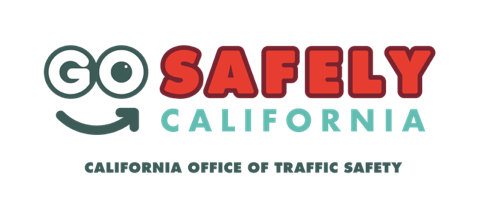 ###